Bulgaria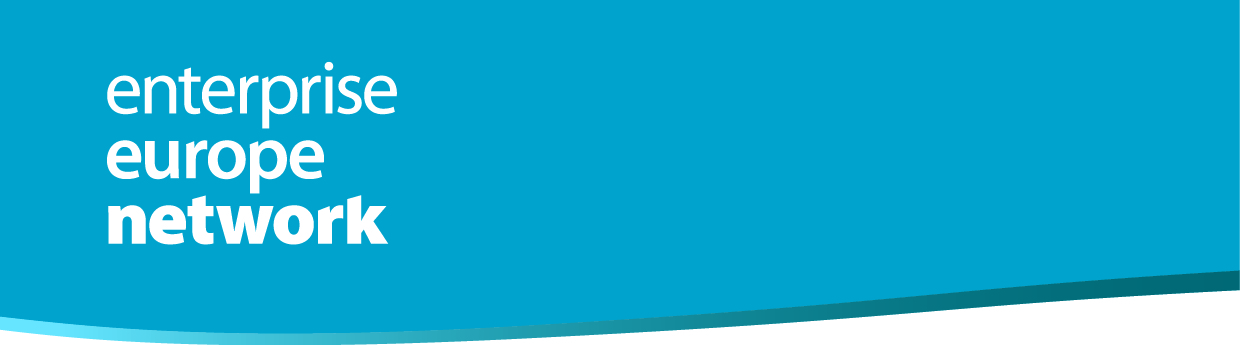 Моля, изпращайте попълнените въпросници на следния имейл: een@bcci.bg  Можете да отбелязвате отговорите си с различен цвят ЧАСТ 0: За Вашето предприятие: В кой стопански сектор извършва дейност Вашето предприятие? Селско, горско и рибно стопанство; преработка на храни, верига за доставки на храни Автомобилна промишленост, включително доставчици, производство, търговия на дребно, поддръжка и свързани следпродажбени услуги Домакински уреди, „интелигентна среда на живот“, включително доставчици, производство, търговия на дребно, поддръжка и свързани следпродажбени услугиДруго производство включително доставчици, производство, търговия на дребно, поддръжка и свързани следпродажбени услуги Превоз на пътници (такси, автобус, влак, самолет, вътрешни водни пътища)ЛогистикаТелекомуникации, включително доставчици Търговия на дребно Медии, издателска дейност, телевизионно и радиоразпръскване и свързани услуги, включително реклама Здравеопазване, социални услугиФинансиране и застраховане (освен автомобилно застраховане)Правни консултации; пазарни проучвания Производство и/или пренос/доставка на електроенергия, газ, вода, пара и въздух, включително свързани услуги за данни Друг В кои държави извършвате по-голямата част от Вашата стопанска дейност? АвстрияБелгияБългарияХърватияКипърЧешка републикаДанияЕстонияФинландияФранцияГерманияГърцияУнгарияИрландияИталияЛатвияЛитваЛюксембургМалтаНидерландияПолшаПортугалияРумънияСловакияСловенияИспанияШвецияОбединено кралствоДругиАко сте отговорили „други“, моля, посочете държавите, в които извършвате по-голямата част от Вашата стопанска дейност:Колко голямо е Вашето предприятие (брой на служителите, изразен в еквивалент на пълно работно време)?По-малко от 10 служители (микропредприятие)Между 11 и 49 служители (малко предприятие)Между 50 и 249 служители (средно предприятие)Повече от 249 служители (голямо предприятие)ЧАСТ 1 – Използване и генериране на нелични данни във Вашето предприятие Опитвали ли сте да придобиете данни, съхранявани от други предприятия, напр. за да разработите нова услуга или продукт или за да подобрите процесите на вземане на решения или производствените процеси? ○ Да
○ НеАко се отговорили с „да“:Срещали ли сте трудности при придобиването на данните (правата за тяхното използване) от други предприятия? ○ Да
○ НеСблъсквали ли сте се с практики за достъп до такива данни, които според Вас са несправедливи или неоправдани (напр. неоправдано високи лицензионни такси, непредвидимо прекратяване на договор)? ○ Да
○ НеАко сте отговорили с „да“, от какъв характер са били тези трудности/практики? Моля, обяснете:Ако сте отговорили с „не“:Защо Вашето предприятие не използва данни от други предприятия? (възможни са няколко отговора)Не използваме данни в нашия бизнес модел/Сами създаваме всички необходими данни.Не знаем някое предприятие да разполага с необходимите данни. Не разполагаме с необходимите познания или технически изисквания за анализ на данни. Данните, от които се нуждаем, не се предоставят от други предприятия.Сами създаваме данните.Поради причини, свързани със сигурността на данните или ИТ системите. Опасения във връзка с отговорността при използването на получените данни. Разходи (включително разходи за изготвяне на съответните договори), които не могат да бъдат възстановени. ЧАСТ 2 – Коментари и предложения относно справедливите принципи за ИН предметите и неличните данни, произтичащи от тези предметиИН предмет е устройство, което изпраща данни по интернет, напр. до производителя, в замяна на услуга или друго възнаграждение. В документ от април 2018 г., Комисията изготви следните принципи и приканва предприятията да се погрижат съответните договори:да са прозрачни по отношение на това кой може да има достъп до съответните данни и за какво се използват те; да отчитат, доколкото е възможно, стойността, създавана от всяка от страните (чрез събиране на данни, чрез предлагане на услуги въз основа на данните и т.н.);да включват гаранции за защита на търговските тайни и другата интелектуална собственост на предприятията (напр. наблюдение на интелигентни производствени роботи, за да се разбере какви са производствените практики, или периодите на неактивност, даващи възможност да се правят предположения относно икономическите резултати на дадено предприятие);да не целят изкривяване на конкуренцията, и по-специално обвързване на предприятията с един доставчик, напр. въз основа на формат на данни, който може да бъде използван от останалите само срещу допълнителни разходи. Използвате ли или планираните ли да използвате в близко бъдеще ИН устройство (напр. промишлен робот)? ○ Да
○ НеСъгласен ли сте, че ИН предметите и данните от такива предмети представляват нови предизвикателства по отношение на пазарната справедливост? ○ Да
○ НеВ действащото законодателство в достатъчна степен ли е обърнато внимание на тези предизвикателства (напр. в законодателството за защита на базите данни и търговските тайни, законодателството за авторското право, конкурентното право)? ○ Да
○ НеПринципите (посочени по-горе) обхващат ли всички актуални въпроси? ○ Да
○ НеАко сте отговорили с „не“: Какви други въпроси трябва да бъдат добавени? Моля, обяснете:Как оценявате важността на всеки от принципите в промишлената практика? Според Вас доколко е вероятно предприятията да сключват договори въз основа на всеки от тези принципи и това да е достатъчно за поддържането на справедливи пазари за ИН предмети и данни, произтичащи от такива предмети? ЧАСТ 3 – Насоки за споделяне на данни между предприятията и бъдещ помощен центърНа 25 април Комисията също така публикува насоки за това как предприятията могат да споделят повече данни с други предприятия. Насоките се състоят от 3 части: неизчерпателен списък на механизмите за споделяне на данни, основни стопански модели и списък с елементи, които трябва да бъдат вземани под внимание, когато се сключват договори относно данни. Кои от частите на насоките са от значение за Вас: ○ А. Елементи, които трябва да бъдат вземани под внимание при преговорите за сключване на договори ○ Б. Технически аспекти на споделянето на данни ○ В. Основни стопански модели и примери за добри практики В допълнение към насоките, публикувани на 25 април, Комисията ще финансира създаването на помощен център за споделяне на данни. На този център ще бъде възложено изпълнението на редица задачи.Как оценявате важността на всяка от следните задачи?Какви други документи или услуги биха Ви били от полза:Много важенСравнително важенНе особено важенНе е важена) Да има прозрачност по отношение на това кой може да има достъп до съответните данни и за какво се използват те.б) Да се отчита, доколкото е възможно, стойността, създавана от всяка от страните.в) Да се включват гаранции за защита на търговските тайни на предприятията.г) Да не се цели изкривяване на конкуренцията, и по-специално обвързване на предприятията с един доставчик. Напълно достатъчноУмерено достатъчноПо-малко достатъчноНедостатъчноа) Да има прозрачност по отношение на това кой може да има достъп до съответните данни и за какво се използват те.б) Да се отчита, доколкото е възможно, стойността, създавана от всяка от страните.в) Да се включват гаранции за защита на търговските тайни на предприятията.г) Да не се цели изкривяване на конкуренцията, и по-специално обвързване на предприятията с един доставчик. Много важна	ВажнаСравнително важна	Не особено важнаНе е важнаОсигуряване на примери за добри практики за споделяне на данни в промишлеността	Осигуряване на справочен документ за правото, приложимо към споделянето на данни	Осигуряване на типови договорни условия, изготвени от представители на индустрията	Изготвяне на нови типови договорни условия за конкретни сектори или вериги на стойността или с междусекторен характер	Изготвяне на насоки за това как да се разработват приложно-програмни интерфейси (API) и да се управлява взаимодействието на потребителите с такива интерфейси (включително типови условия за използване на API (лиценз за API)	Изработване на насоки за това как да се гарантира сигурността на данните при споделяне на данни с други предприятияИзготвяне на насоки за това как да се подобри проследяването на използването на данни след тяхното споделяне